12 февраля в МКОУ «Генжеаульская СОШ» прошла пятиминутка на тему безопасности на дорогах. Пятиминутку провела зам.дир. по ВР Абулакова С.Н. непосредственно перед тем, как дети пойдут домой.Цель «пятиминутки» - повлиять на процесс стихийного формирования навыков поведения на улице во время движения по ней путем создания у детей соответствующей установки, ориентировки мышления на вопросы «дороги» и «безопасности». Ребенок, выйдя на улицу, осознанно или неосознанно изучает ее, познавая «секреты». Улица лишь на первый взгляд проста, а в действительности сложна, имеет ряд «ловушек» - обманчивых ситуаций. На пятиминутке выступил директор школы Махтиев А.С.  Он переключил внимание детей на вопросы безопасности движения путем разбора проблемного вопроса. Выслушав мнение нескольких детей по поставленному вопросу, он поправил их и дал свое объяснение.На пятиминутке Абулакова  создала ситуацию столкновения мнений, спора, разнообразия объяснения одного и того же явления детьми. Продолжением «пятиминутки», ее практическим приложением является движение детей из образовательного учреждения по улице. Детям предлагаются задания по наблюдению обстановки на улице (за движением автомобилей, пешеходов на остановках, перекрестках, обращение внимания по пути на различные предметы, мешающие обзору улицы).На пятиминутке были обсуждены следующий перечень перечень вопросов :Почему нельзя переходит улицу на красный свет или желтый сигнал светофора?Почему опасно перебегать проезжую часть?Чем опасны кусты и деревья на улице?Может ли движущаяся машина скрывать другую движущуюся машину?Почему улицы, по которым редко проезжают автомашины, могут быть опасными?Почему нельзя ходить по проезжей части дороги?Легко ли остановить машину на скользкой дороге?Может ли пешеход двигаться по левой обочине дороги?Можно ли играть на тротуаре?Можно ли начинать переход проезжей части при мигающем зеленомсигнале светофора?Должны ли пешеходы, двигаясь по тротуару, держаться правой стороны?Можно ли железную дорогу переходить в любом месте?Хорошо ли видно в темноте человека в темной одежде?Может ли на дороге быть скользко тогда, когда нет снега?Может ли зонтик мешать наблюдению за движением, когда переходишь через проезжую часть дороги?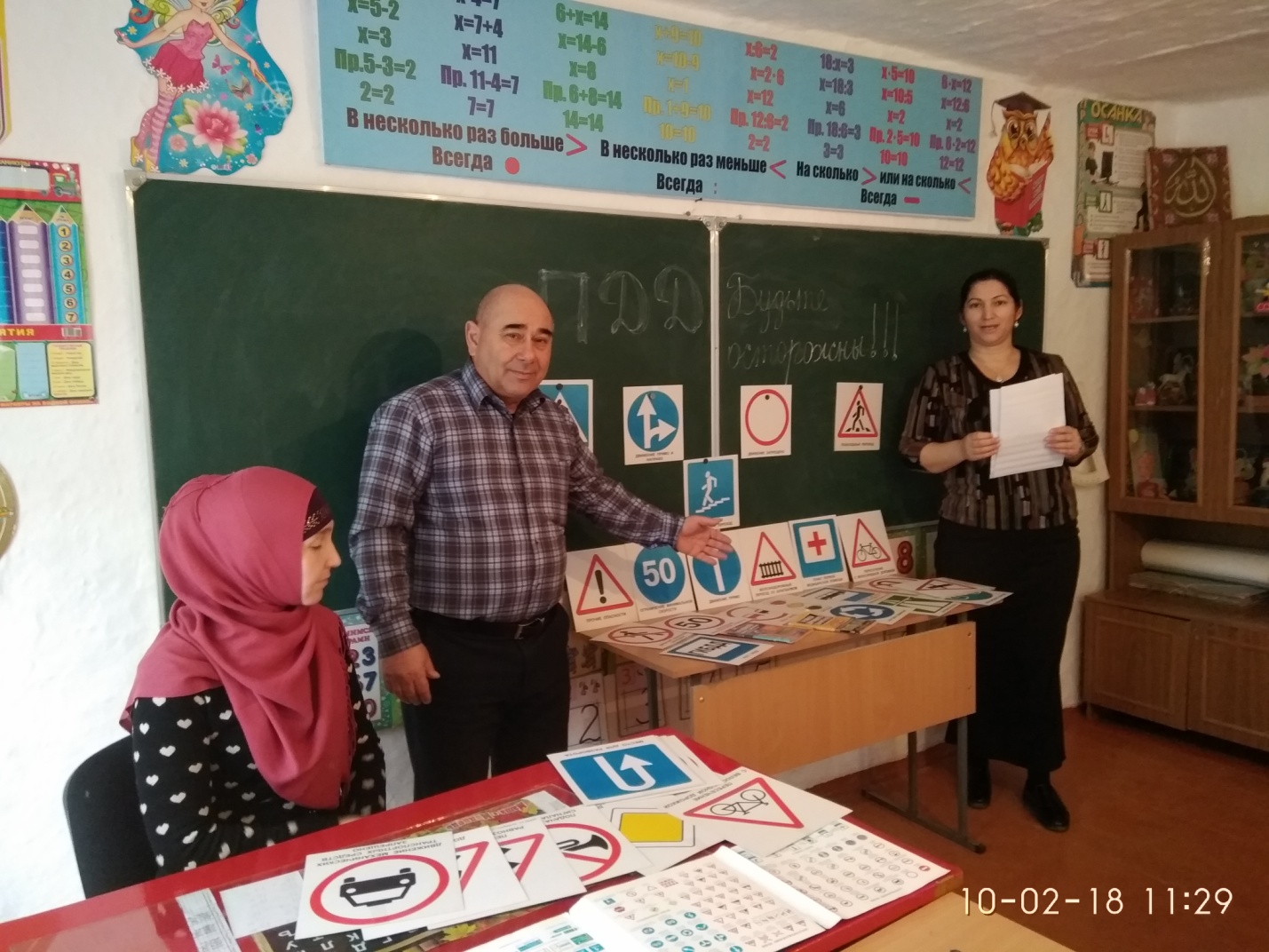 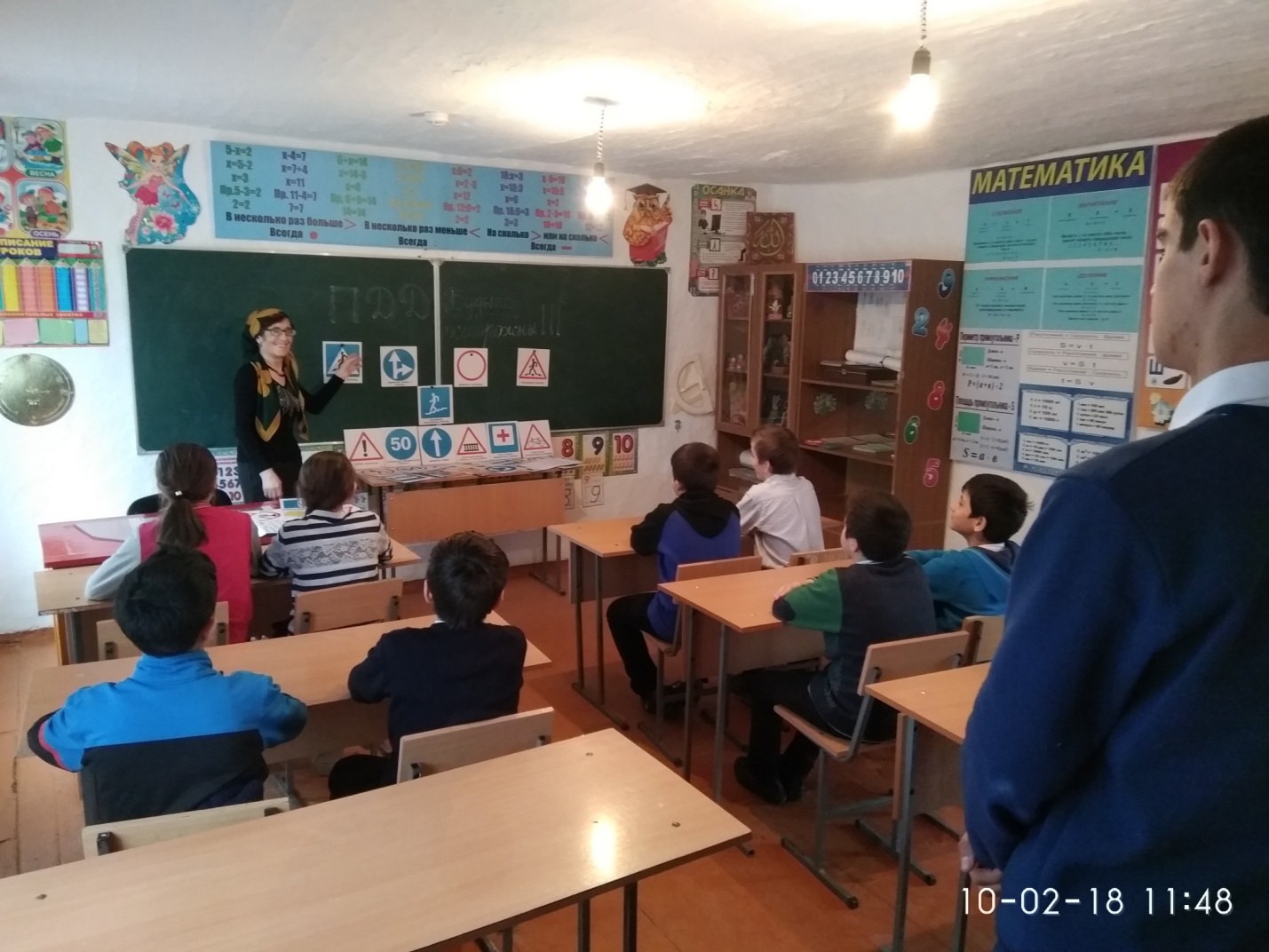 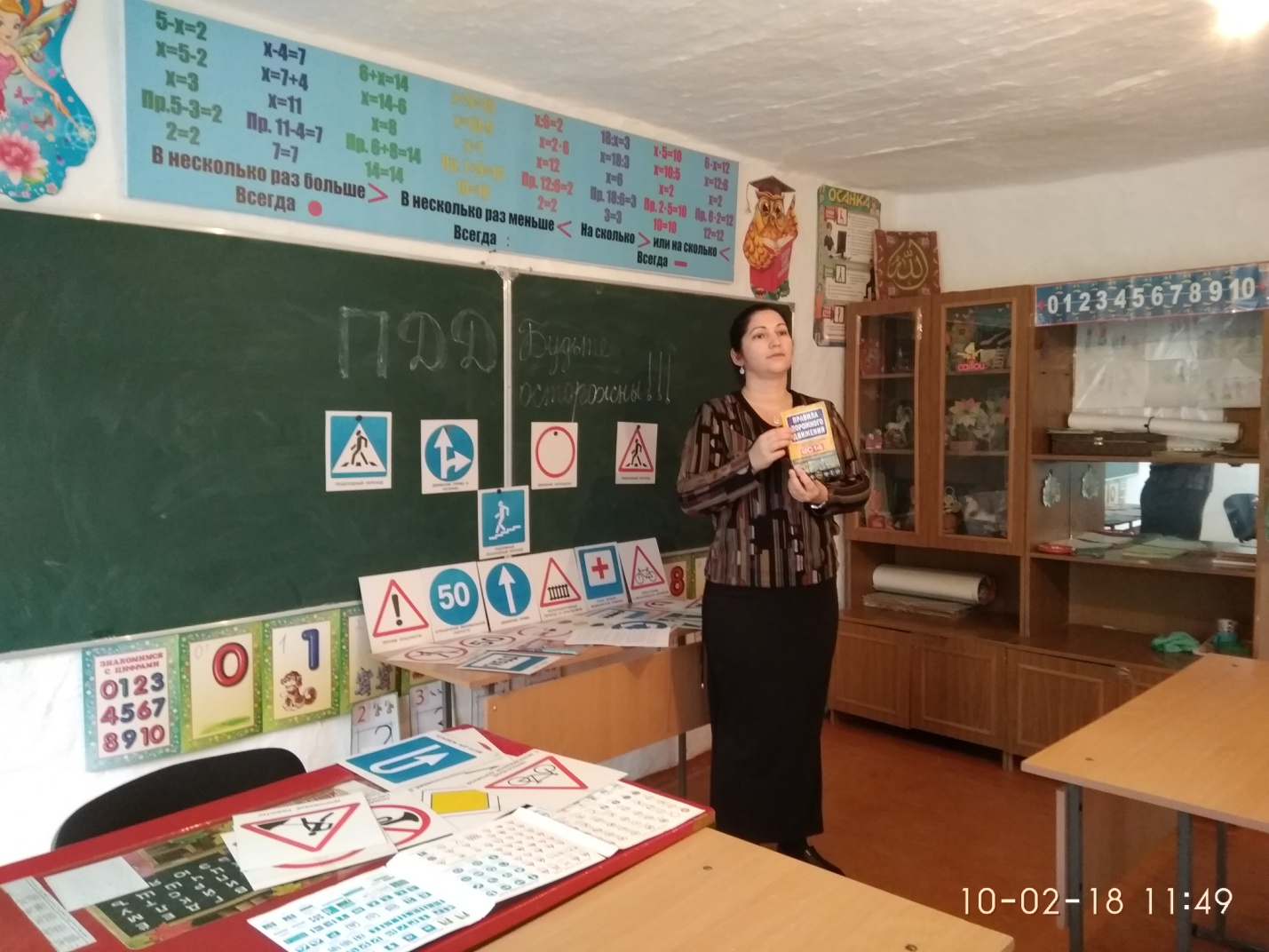 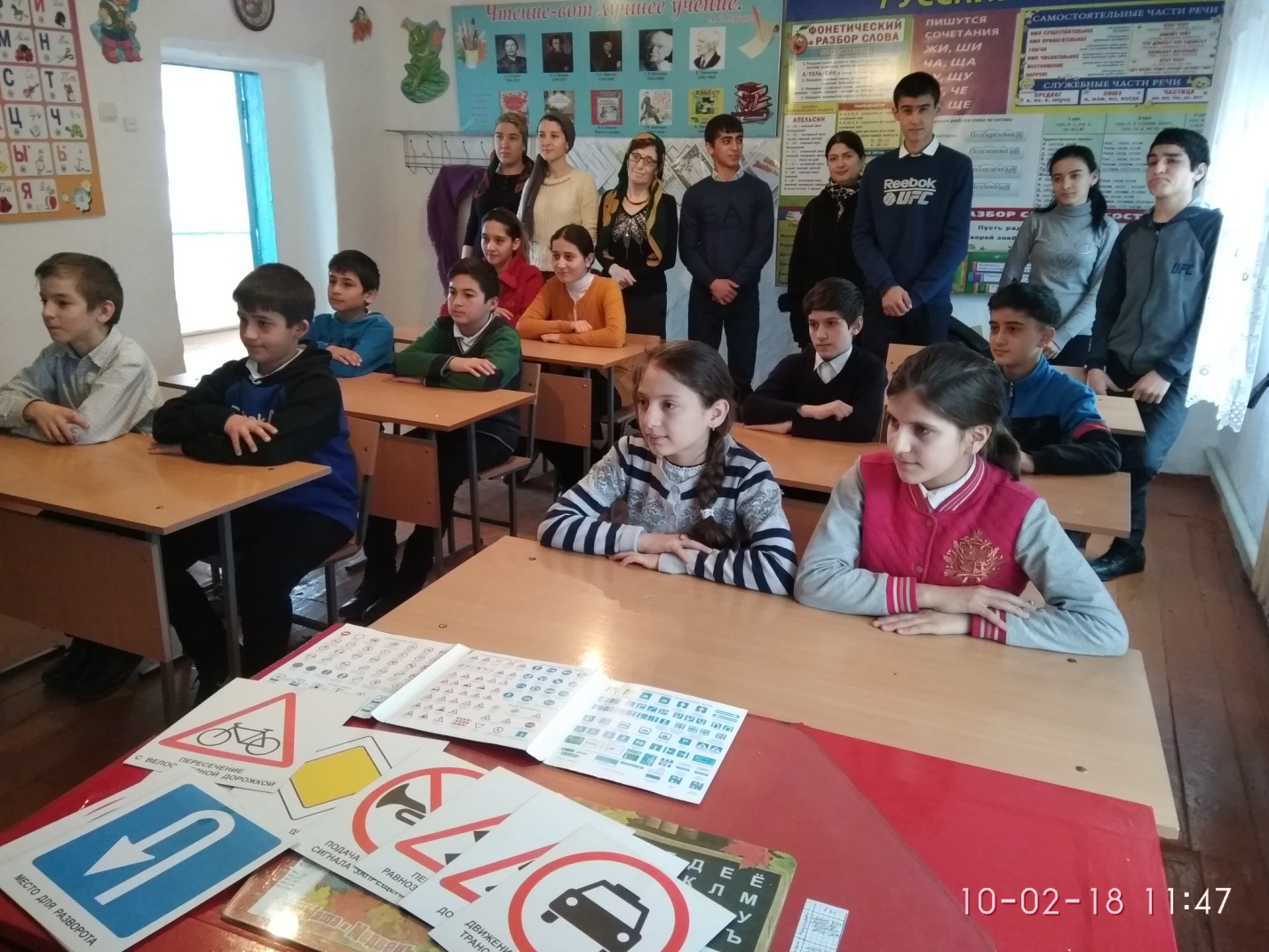 